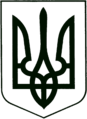 УКРАЇНА
        МОГИЛІВ-ПОДІЛЬСЬКА МІСЬКА РАДА
   ВІННИЦЬКОЇ ОБЛАСТІВИКОНАВЧИЙ КОМІТЕТРІШЕННЯ №396        Від 24.11.2016р.                                                     м. Могилів – Подільський                        Про приватизацію державного житлового фонду      Керуючись ст.ст. 30, 40 Закону України “Про місцеве самоврядування в Україні ”, ст.ст.9, 15, 63 Житлового кодексу України, відповідно до вимог Закону України “Про приватизацію державного житлового фонду ”, Положення про порядок передачі квартир (будинків) у власність громадянам, затвердженого наказом Держкомунгоспу від 15.09.92р., розглянувши  матеріали щодо відповідних розрахунків із зазначеного питання,-                                   виконком міської ради ВИРІШИВ:1. Передати безоплатно у приватну власність (приватизувати) та оформити право приватної власності на квартири державного житлового фонду квартиронаймачу:1.1. ______________________, склад сім’ї – 2 чоловіка, в тому числі дружині – _____________________, на 1-но кімнатну квартиру №___, по вул. Київській, ___, загальною площею 30,6 кв.м, відновною вартістю 5,51 грн., при розрахунку санітарної норми безоплатної передачі загальної площі житла 52 кв.м, з наданням житлових чеків на суму 3,8 грн..2. Передати безоплатно у приватну власність (приватизувати) та оформити право приватної власності на квартиру державного житлового фонду квартиронаймачам без надання житлових чеків та з доплатою за надлишкову площу:2.1. ____________________, склад сім’ї - 1 чоловік, на житлову 2- х кімнатну квартиру №___ по просп. Героїв, _____, загальною площею 41,1кв.м, відновною вартістю 7,4 грн., при розрахунку санітарної норми безоплатної передачі загальної площі житла 31кв.м, з доплатою за надлишкову площу 9,09 грн..3. Власникам зазначених в цьому рішенні житлових квартир:3.1. Укласти з відповідними організаціями по обслуговуванню і ремонту житла угоди про участь у витратах щодо утримання (обслуговування) та ремонту будинку (житла) на прибудинковій території.3.2. Користування прибудинковими територіями, закріплене за житловими будинками, в яких розміщені приватизовані житлові квартири, здійснювати в умовах і порядку передбаченим Земельним кодексом України.4. Контроль за виконанням даного рішення покласти на заступника міського голови з питань діяльності виконавчих органів Кригана В.І..         Міський голова				                           	П. Бровко